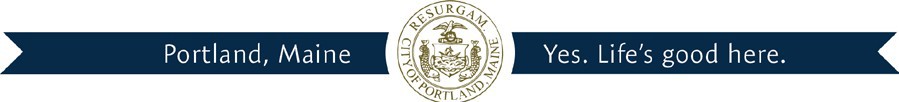 Jeff Levine, AICP, DirectorPlanning & Urban Development DepartmentElectronic Signature and Fee Payment ConfirmationNotice: Your electronic signature is considered a legal signature per state law.By digitally signing the attached document(s), you are signifying your understanding this is a legal document and your electronic signature is considered a legal signature per Maine state law.   You are also signifying your intent on paying your fees by the opportunities below.I, the undersigned, intend and acknowledge that no Site Plan or Historic Preservation Applications can be reviewed until payment of appropriate application fees are paid in full to the Inspections Office, City of Portland Maine by method noted below:Within 24-48 hours, once my complete application and corresponding paperwork has been electronically delivered,  I intend to call the Inspections Office at 207-874-8703 and speak to an administrative representative and provide a credit/debit card over the phone.X  Within 24-48 hours, once my application and corresponding paperwork has been electronically delivered,  I  intend  to  call  the  Inspections  Office  at  207-874-8703  and  speak  to  an administrative representative and provide a credit/debit card over the phone.I intend to deliver a payment method through the U.S. Postal Service mail once my application paperwork has been electronically delivered.____________________________________________________________________________Applicant Signature:  Alvah Davis	Date: July 16, 2014____________________________________________________________________________I have provided digital copies and sent them on:	Date: July 16, 2014NOTE:                 All electronic paperwork must be delivered to buildinginspections@portlandmaine.gov or by physical means i.e. a thumb drive or CD to the Inspections Office, City Hall, 3rd Floor, Room 315.389 Congress Street * Portland Maine 04101-3509 * Phone: (207) 874-8703 * Fax: (207) 874-8716http://www.portlandmaine.gov/planning/buildinsp.asp * E-Mail: buildinginspections@portlandmaine.govCITY OF PORTLAND, MAINEHISTORIC PRESERVATION PROGRAMDear Applicant for Historic Preservation Review:To receive a Certificate of Appropriateness for exterior or site alterations to a designated historic property, it is necessary for you to complete the enclosed application form and return it with a copy of proposed plans, drawings, specifications and application fee to the Department of Building Inspections, Portland City Hall,389 Congress Street, Room 315, 3rd Floor, Portland, Maine, 04101.Following a preliminary review of your application, historic preservation staff will determine whether the project requires Historic Preservation Board review or whether an administrative review is appropriate. (Routine or minor projects, such as sign or awning installations, are typically reviewed at the staff level.) If necessary, you may be asked to submit additional information.For projects requiring Board review, the application should be submitted at least two weeks prior to the desired meeting date of the Historic Preservation Board—see attached meeting schedule. The Board meets on the first and third Wednesdays of each month. Twelve (12) paper copies as well as one (1) digital copy of the application and supporting materials are required for Board reviews.Building and site alterations are reviewed for the conformance with the review standards of the historic preservation ordinance (attached). If your project involves new construction, a copy of the ordinance’s new construction standards and guidelines is available upon request.If you have questions about the application or would like guidance in meeting the ordinance review standards, feel free to contact me at 874-8726 or by e-mail at dga@portlandmaine.govSincerely,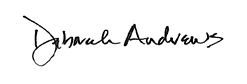 Deborah G. AndrewsHistoric Preservation Program ManagerThe Historic Preservation Ordinance and Review Standards as well as other information is available on the City’s web site at http://www.portlandmaine.gov/planning/historic.aspHistoric Preservation Program	Office Hours Department of Planning and Urban Development	Monday thru Friday Fourth Floor, City Hall	8:00 a.m. – 4:30 p.m.389 Congress Street(207) 874-8721 or 874-8719Note: Your project may also require a building permit. Please call Building Inspections (874-8703) to make this determination.Date:   July 16, 2014	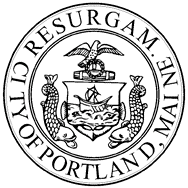 HISTORIC PRESERVATIONAPPLICATION FOR CERTIFICATE OF APPROPRIATENESSPursuant to review under the City of Portland's Historic Preservation Ordinance (Chapter 14, Article IX of the Portland City Code), application is hereby made for a Certificate of Appropriateness for the following work on the specified historic property:PROJECT ADDRESS:   21 Marshall St./134 Neal St., Portland 04102CHART/BLOCK/LOT:   063 I 010	PROJECT DESCRIPTION: Describe below each major component of your project. Describe how the proposed work will impact existing architectural features and/or building materials. If more space is needed, continue on a separate page. Attach drawings, photographs and/or specifications as necessary to fully illustrate your project—see following page for suggested attachments.--Remove existing asphalt in northeast courtyard adjacent to 134 Neal St., install 3’-wide brick pathway to center stairs and link to Marshall St. driveway; return remaining courtyard to earth with plantings to increase permeability and containment of runoff water. Add 45” height, 7’ width white picket fence at front of courtyard/134 Neal St. porch entrance to match neighboring fence at 138 Neal St.--Remove existing asphalt driveway in northwest corner of lot entered from 21 Marshall St., replacingwith brick pavers and adding plant bed.--Remove existing asphalt along west side of lot (east side of 21 Marshall St.) and connect driveway to porch with brick pavers, returning remaining area to earth with plantings.CONTACT INFORMATION:Alvah DavisApplicant’s Signature	Owner’s Signature (if different)APPLICATION FEES:Check all reviews that apply. (Payment may be made by Cash or Check payable to the City of Portland.) X	 Administrative Review (for minor or standard alterations)	$50.00 	 HP Board Review	$100.00 	 HP Board Review for major projects involving new construction	$750.00or building addition exceeding 1000 sq. ft. or comprehensiverehabilitation/redesign of existing structures 	 After-the-fact Review (for work commenced without advance	$1000.00approval) 	 Sign Review for signs in historic districts	$75.00The City invoices separately for the following:•	Notices ($.75 each)•	Legal Ad (% of total Ad)Activities Requiring Approval in Historic DistrictsIf your property is located within a historic district or is an individually designated historic structure, it is necessary to receive approval before proceeding with any exterior alteration, construction activity or site improvement that will be visible from a public way. Following is a list of activities requiring review. Please check all those activities that apply to your proposed project.Alterations and Repair□	Window and door replacement, including storms/screens□	Removal and/or replacement of architectural detailing (for example porch spindles andcolumns, railings, window moldings, and cornices)□	Porch replacement or construction of new porches□	Installation or replacement of siding□	Masonry work, including repointing, sandblasting, chemical cleaning, painting where themasonry has never been painted, or conversely, removal of paint where the masonry historicallyhas been painted□	Installation or replacement of either roofing or gutters when they are a significant and integral feature of the structure□	Alteration of accessory structures such as garagesAdditions and New Construction□	New Construction□	Building additions, including rooftop additions, dormers or decks□	Construction of accessory structures□	Installation of exterior access stairs or fire escapes□	Installation of antennas and satellite receiving dishes□	Installation of solar collectors□	Rooftop mechanicalsSignage and Exterior Utilities□	Installation or alteration of any exterior sign, awning, or related lighting□	Exterior lighting where proposed in conjunction with commercial and institutional signage orawnings□	Exterior utilities, including mechanical, plumbing, and electrical, where placed on or near clearly visible facadesSite Alterations□X	Installation or modification of site features other than vegetation, including fencing, retaining walls, driveways, paving, and re-gradingMoving and Demolition□	Moving of structures or objects on the same site or to another site□	Any demolition or relocation of a landmark contributing and/or contributing structure within adistrictNote: Your project may also require a building permit. Please call Building Inspections(874-8703) to make this determination.ATTACHMENTSTo supplement your application, please submit the following items, as applicable to your project. Keep in mind that the information you provide the Historic Preservation Board and staff is the only description they will have of your project or design. Therefore, it should precisely illustrate the proposed alteration(s). X	   Exterior photographs (required for all applications.) Include general streetscape view, view of entire building & close-ups of affected area. 	   Sketches or elevation drawings at a minimum 1/4” scale. Please label relevant dimensions. All plans shall be submitted in 11” x 17” format except for major projects, where 22” x 34” plans are requested. Applicants for major projects should submit one (1) 11” x 17” copy for scanning purposes. 	   Details or sections, where applicable. 	   Floor plans, where applicable. X	   Site plan showing relative location of adjoining structures. 	   Catalog cuts or product information (e.g. proposed windows, doors, lighting fixtures) X	   Materials - list all visible exterior materials. Samples are helpful.Morin Brick (Auburn, ME) Artisan Pavers (local alternative to Pine Hall Pathway pavers used for city sidewalks); loam and plantings 	   Other (explain) 	If you have any questions or need assistance in completing this form, please contact HistoricPreservation staff:Deb Andrews (874-8726) or by e-mail at dga@portlandmaine.govRob Wiener (756-8023) or by e-mail at rwiener@portlandmaine.govApplication Deadlines for Historic Preservation Board ReviewThe Historic Preservation Board meets on the first and third Wednesday of each month.  (Only 1 meeting is held in the months of August and December.) Meetings generally begin at 5:00 and are held in Room 209 of City Hall.In order for your proposal to be scheduled for a Historic Preservation Board meeting, a complete application must be received by the Planning Division at least 2 weeks in advance of the desired meeting.  The application fee is also due at that time. Applications received after the deadline will be considered at a subsequent meeting.Application Deadlines	2014 Meeting DatesDecember 25	January 8January 8	January 22January 22	February 5February 5	February 19February 19	March 5March 5	March 19March 19	April 2April 2	April 16April 23	May 7May 7	May 21May 21	June 4June 4	June 18June 18	July 2July 2	July 16July 23	August 6August 20	September 3September 3	September 17September 17	October 1October 1	October 15October 22	November 5November 5	November 19November 19	December 3Note: Submission of an application by the deadline does not guarantee that you will be on the next meeting agenda.  If the Planning Office receives more applications than can be reasonably reviewed in one meeting, staff reserves the option of postponing some items to the following meeting.Standards for Review of Alterations to Historic BuildingsIn considering an application for a Certificate of Appropriateness involving alterations, the Historic Preservation Board and Staff the following review standards, as provided in the City’s historic preservation ordinance:(1)	Every reasonable effort shall be made to provide a compatible use for the property which requires minimal alteration to the character-defining features of the structure, object or site and its environment or to use a property for its originally intended purpose.(2)	The distinguishing original qualities or character of a structure, object or site and its environment shall not be destroyed. The removal or alteration of any historic material or distinctive architectural features should be avoided when possible.(3)	All sites, structures and objects shall be recognized as products of their own time, place and use.Alterations that have no historical basis or create a false sense of historical development such asadding conjectural features or elements from other properties shall be discouraged.(4)	Changes which may have taken place in the course of time are evidence of the history and development of a structure, object or site and its environment. Changes that have acquired significance in their own right, shall not be destroyed.(5)	Distinctive features, finishes, and construction techniques or examples of skilled craftsmanship which characterize a structure, object or site shall be treated with sensitivity.(6)	Deteriorated historic features shall be repaired rather than replaced wherever feasible. Where the severity of deterioration requires replacement of a distinctive feature, the new feature should match the feature being replaced in composition, design, texture and other visual qualities and, where possible, materials. Repair or replacement of missing historic features should be based on accurate duplications of features, substantiated by documentary, physical or pictorial evidence rather than on conjectural designs or the availability of different architectural elements from other structures or objects.(7)         The surface cleaning of structures and objects, if appropriate, shall be undertaken with the gentlest means possible. Chemical or physical treatments, such as sandblasting, that cause damage to historic materials shall not be undertaken.(8)         Every reasonable effort shall be made to protect and preserve significant archeological resources affected by or adjacent to any project. If resources must be disturbed, mitigation measures shall be undertaken.(9)	Contemporary design for alterations and additions to existing properties shall not be discouraged when such alterations and additions do not destroy significant cultural, historical, architectural or archeological materials that characterize the property. The new work shall be differentiated from the old and shall be compatible with the size, scale, color, material and character of the property, neighborhood or environment.(10)	Wherever possible, new additions or alterations to structures and objects shall be undertaken in such a manner that, if such additions or alterations were to be removed in the future, the essential form and integrity of the historic property would be unimpaired.Page 8 of 8Applicant – must be owner, Lessee  or BuyerName:  Alvah DavisBusiness Name, if applicable: Address: 21 Marshall St. #1City/State : Portland, ME	Zip Code: 04102Applicant Contact InformationWork # Home# Cell # 703-966-1235	Fax#e-mail: alvah.davis@gmail.comOwner – (if different  from Applicant)Name: Address:City/State :	Zip Code:Owner Contact InformationWork # Home#Cell #	Fax#e-mail:Billing InformationName:  Address:City/State :	Zip Code:Billing Contact InformationWork #Cell #	Fax#e-mail:ArchitectName: Address:City/State :	Zip Code:Architect Contact informationWork # Home#Cell #	Fax#e-mail:ContractorName: Address:City/State :	Zip Code:Contractor Contact InformationWork # Home#Cell #	Fax#e-mail: